Муниципальное дошкольное образовательное учреждениеЦентр развития ребенка – детский сад №13.Краткосрочный творческий проектво второй младшей группе « Снегирь»Авторы проекта: Никитина Ирина, Викторовна.                              Шандрян Валерия АльбертовнаПояснительная записка:Сегодня как никогда становится ясно, что без воспитания патриотизма у подрастающего поколения ни в экономике, ни в культуре, ни в образовании нельзя уверенно двигаться вперед, так как наше будущее должно иметь свою духовно-нравственную основу, свой духовно-нравственный стержень - Любовь к Отечеству, к своей Родине. С раннего возраста человек начинает осознавать себя частицей своей семьи, своей нации, своей Родины. Поэтому в младшем дошкольном возрасте формирование любви к Родине эффективнее начать, через любовь к природе родного края и её обитателям. Для решения задач мы стараемся использовать благоприятные условия: интересный и доступный материал для детей дошкольного возраста. Дети получили возможность другими глазами посмотреть на зимующих птиц своего края, осознать значимость их охраны, бережного отношения к ним.Формы работы: игровая, познавательная, продуктивная,работа с родителями.Участники проекта: дети второй младшей группы, родители, воспитанников.Тип проекта: информационно – творческий.Цель: собрать и изучить материал о зимующей птице Снегире. Формировать у детей гуманное отношение к природе, проявлять заботу о птицах, создать условия для познавательных и творческих способностей детей в процессе реализации проектаЗадачи:1) Пополнить предметно-развивающую среду по теме проекта;2) Расширить кругозор детей о птице - Снегирь;3) Способствовать развитию творческих и интеллектуальных способностей воспитанников;4) Вовлечение родителей в совместную деятельность с ребенком в условиях семьи и детского сада.Проблемные вопросы проекта:1) Что за птица Снегирь? Характерные признаки вида.2) Место обитания и питание Снегиря.3) Какую пользу он приносит в природе?4) Стихи, загадки, рассказы о птице.Актуальность проблемы:В наш не простой век, когда вопросы экологии значимы, как не когда, проблема экологического воспитания подрастающего поколения является одной наиболее актуальных. Именно в период домашнего детства происходит становление человеческой личности, формирование начал экологической культуры. Поэтому очень важно разбудить в детях интерес к живой природе, воспитывать любовь к ней, научить беречь окружающий мир.Предполагаемые результаты:Будут знать: что за птица – Снегирь; особенности внешнего вида; место обитания, питания; пользу в природе. Будут уметь: читать стихи о Снегире; загадывать загадки; определять по внешнему виду; собирать разрезные картинки, раскрашивать рисунки с изображением Снегиря; рисовать и лепить. Будут воспитывать в себе: внимательное, заботливое и бережное отношение к птицам.1 этап – подготовительный.1) Постановка проблемы, цели и задач и формы реализации проекта.2) Создание необходимых условий для реализации проекта.3) Разработка и накопление методических материалов по проблеме.2 этап – основной (практический)Внедрение в воспитательно–образовательный процесс эффективных методов и приемов по расширению знаний дошкольников о зимующей птице – Снегире.Домашнее задание родителям.1) Рекомендации на совместные прогулки;2) Совместно с ребенком сделать кормушку;3) Подсыпая корм, развивать словарный запас ребенка;4) Заучивание стихотворений о птице Снегирь;5) Рассмотреть снегиря на иллюстрациях в книгах и журналах, принести книги в детский сад; 6) Сделать поделки, аппликации, оригами совестно с детьми.Содержание работы в процессе реализации проекта.Игровая деятельность.Д/И – «Счет птиц», «Угадай снегиря по описанию», «Найди по контуру», «Соедини по точкам», «Собери птичку», «Что едят снегири».Н/И–   «Разрезные картинки» «Лото» «Лабиринт»  «Снегири»П.И «Ловишки со снегирями» ,«Птички в гнездышках» ,«Снегири и кот»С/Р/И – «Что принес нам снегирь»Развлечение - «Зимние гости - снегири», «Увлекательное путешествие со снегирем»Упражнение на мелкую моторику – «Снегирь» ,«Кормушка»Физ. минутки – «Мы веселые птички» «Сел на ветку снегирек», «Прилетели снегири»«Снегири» «Руки подняли и помахали»Познавательная деятельность:Формирование целостной карты мира.Тема: Зимующая птица – Снегирь.Цель: Рассказать детям о птице снегире, объяснить причину их перелетов (перелетные зимующие) ; учить отвечать на вопросы полными ответами, способствовать воспитанию заботливого отношения к птицам.Беседы: «Как живут наши пернатые друзья зимой? » ,«Кто заботится о птицах? », «Пользу или вред приносят птицы? », «Меню птиц», «Как дети с родителями заботятся о птицах зимой? »Наблюдение за птицами – Снегирями.Коммуникация.Чтение художественной литературы С. А Есенина «Поет зима аукает… »«Снегирь», «Сказка про Белку и Снегиря», «Сказка про Снегирей»,  «Лиса и Снегиренок»«Как птицы на землю огонь принесли» Просмотр презентаций:«Зимующие птицы снегири»Заучивание и чтение стихотворений о птице Снегире;Обсуждение пословиц, поговорок, отгадывание загадок о Снегире;Рассматривание иллюстраций с изображением Снегирей.Художественное творчество:Композиции с птицами.Яркие по колориту панно получают из поделок, которые предают образы птиц. Их сочетание в определенном порядке позволяют ребенку освоить приемы создания многих композиций.Рисование:«Снегирь на ветке рябины»Цель: развивать интерес и положительное отношение к нетрадиционной технике рисования ладошкой.Раскраски:«Снегири»Цель:Лепка из пластилина:«Учимся лепить Снегиря»Цель: учить лепить снегиря из целого куска по мотивам народной глиняной игрушки.Аппликация:«Снегирь у кормушки»Цель: учить передавать особенности строения, окраски снегиря приемам силуэтного вырезания.Оригами:«Птица – Снегирь»Цель: сделать птицу в технике "оригами"; развивать глазомер, точность выполнения изделия; аккуратность; умение доводить начатое до конца;Музыка:Аудио запись «Голоса птицм/д/и «Птицы и птенчики» муз. и сл. Е. Тиличеевой.Работа с родителями:1) Консультации для родителей:«Как и из чего можно сделать кормушки для птиц, поделки, аппликации и т. д. »2) Индивидуальные беседы:«Обсуждаете ли вы дома с ребенком тему недели? »3 этап – заключительный.1) Оформление результата проекта в виде презентации.2) Организация и участие родителей  в акции «Мастерим кормушки»3) Подведение итогов мероприятия - викторина: «Кто больше знает о снегире? »Использованная литература:С.Н. Теплюк «Занятия на прогулке с малышами»;О.А. Воронкевич «Детские экологические проекты»Н.В. Волчкова, Н.В.Степанова «Развитие и воспитание детей младшего дошкольного возраста»\Лысаков,  В.Г. 1000 загадок.                                                                                 Смирнова О.Д. Метод проектирования в детском саду.-.          Интернет – ресурсы.ПРИЛОЖЕНИЕАкции «Мастерим кормушки»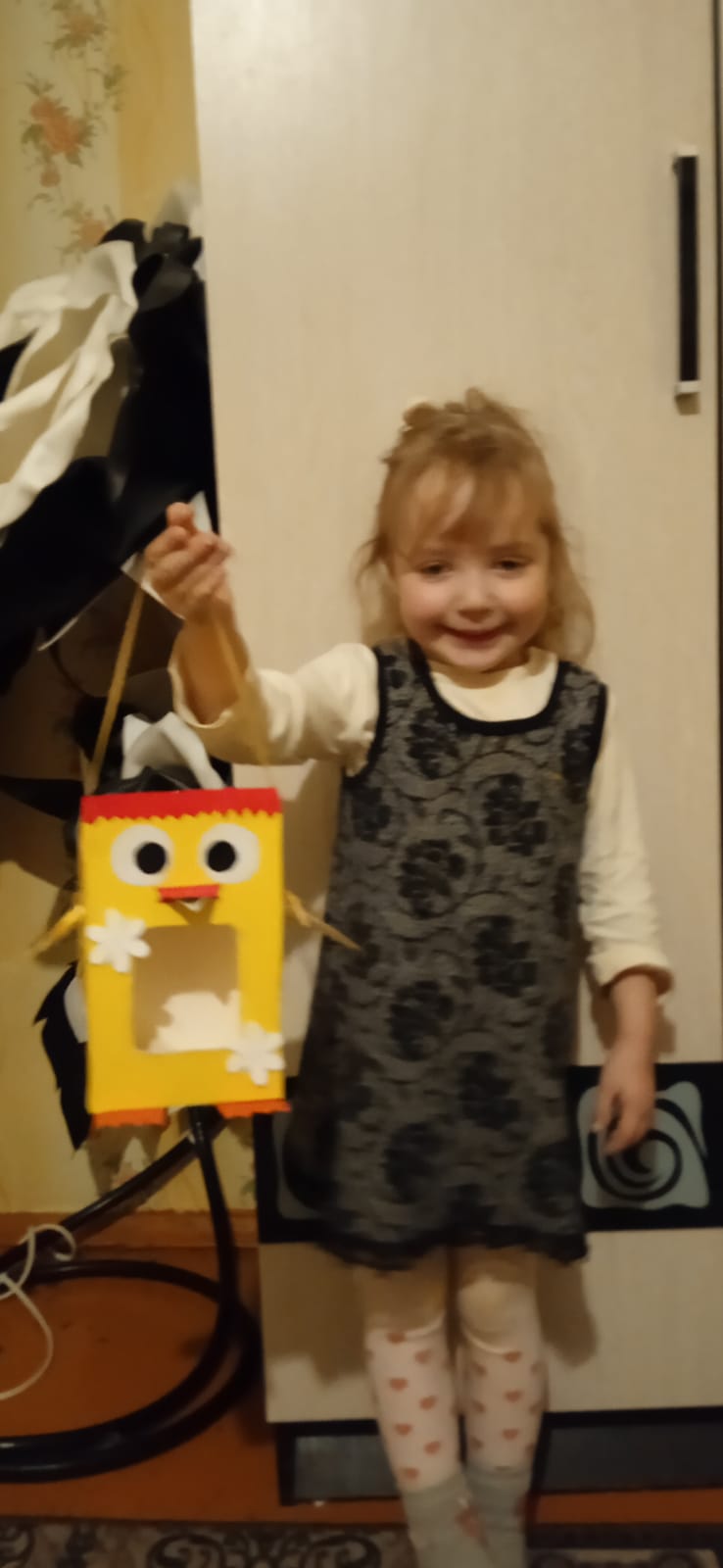 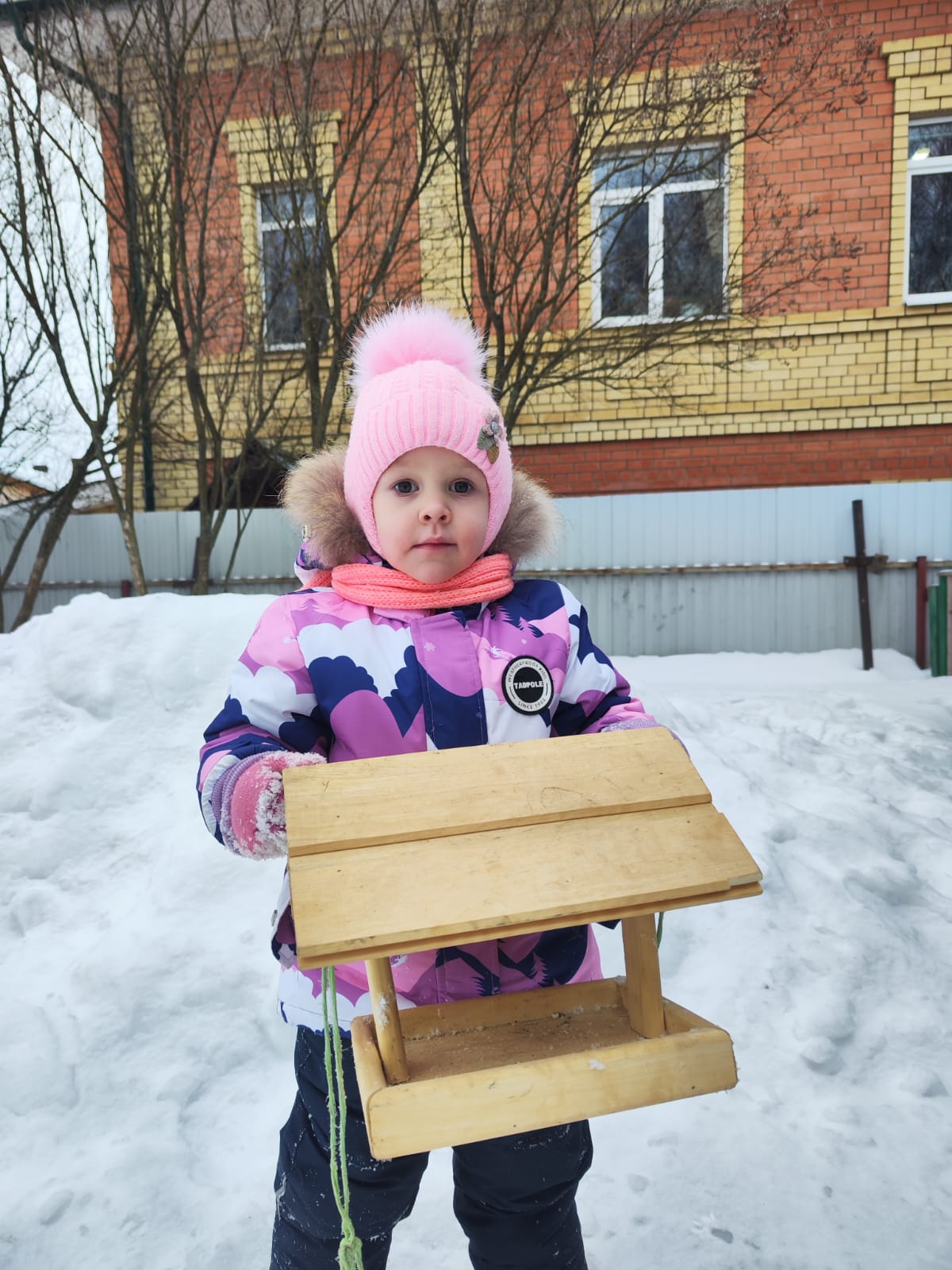 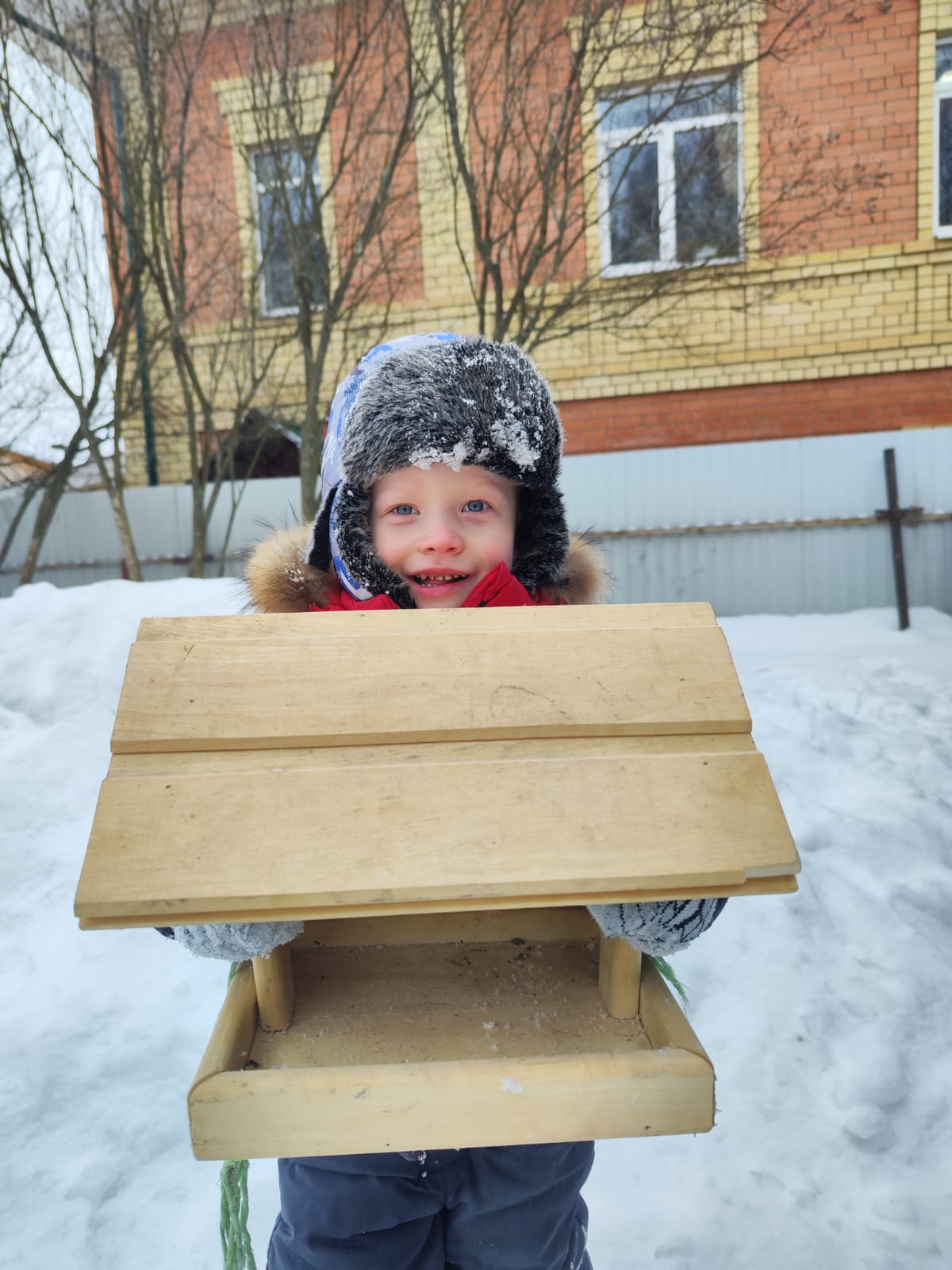 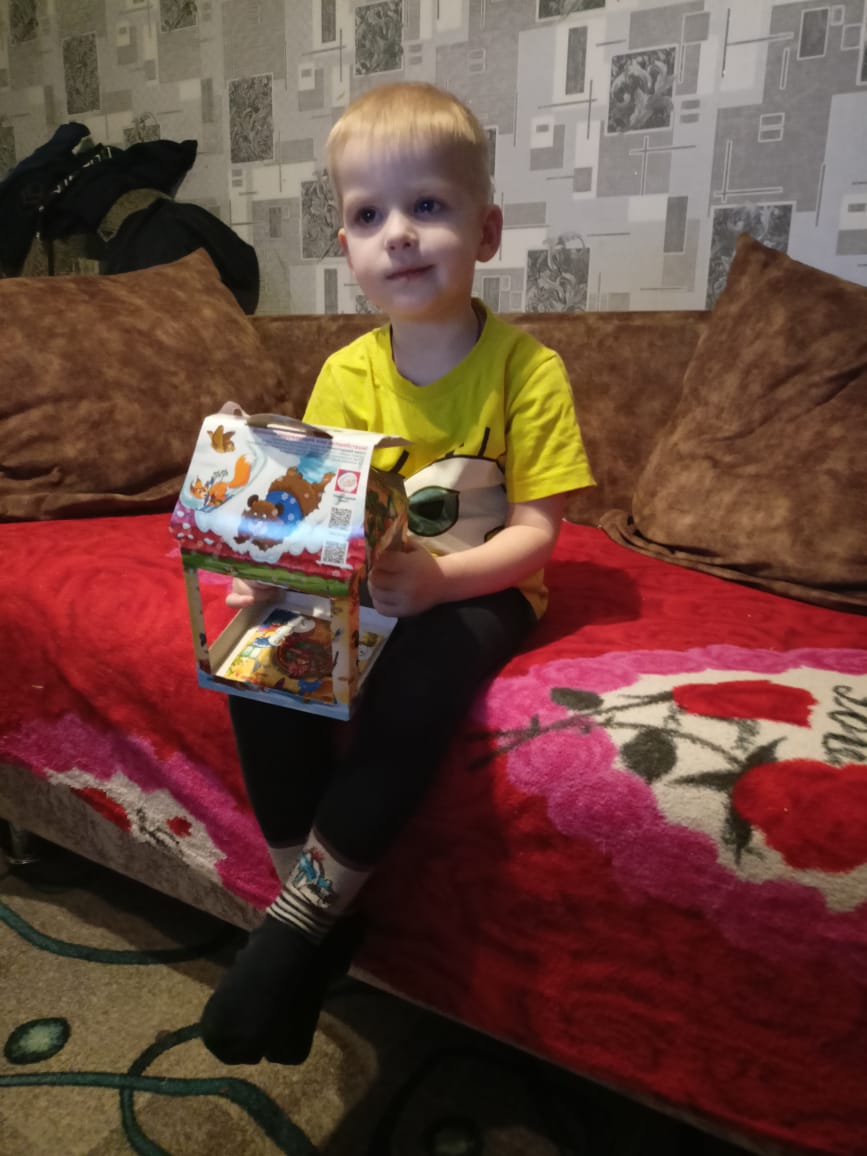 Творческая деятельность: мастерим снегирей из различных материалов.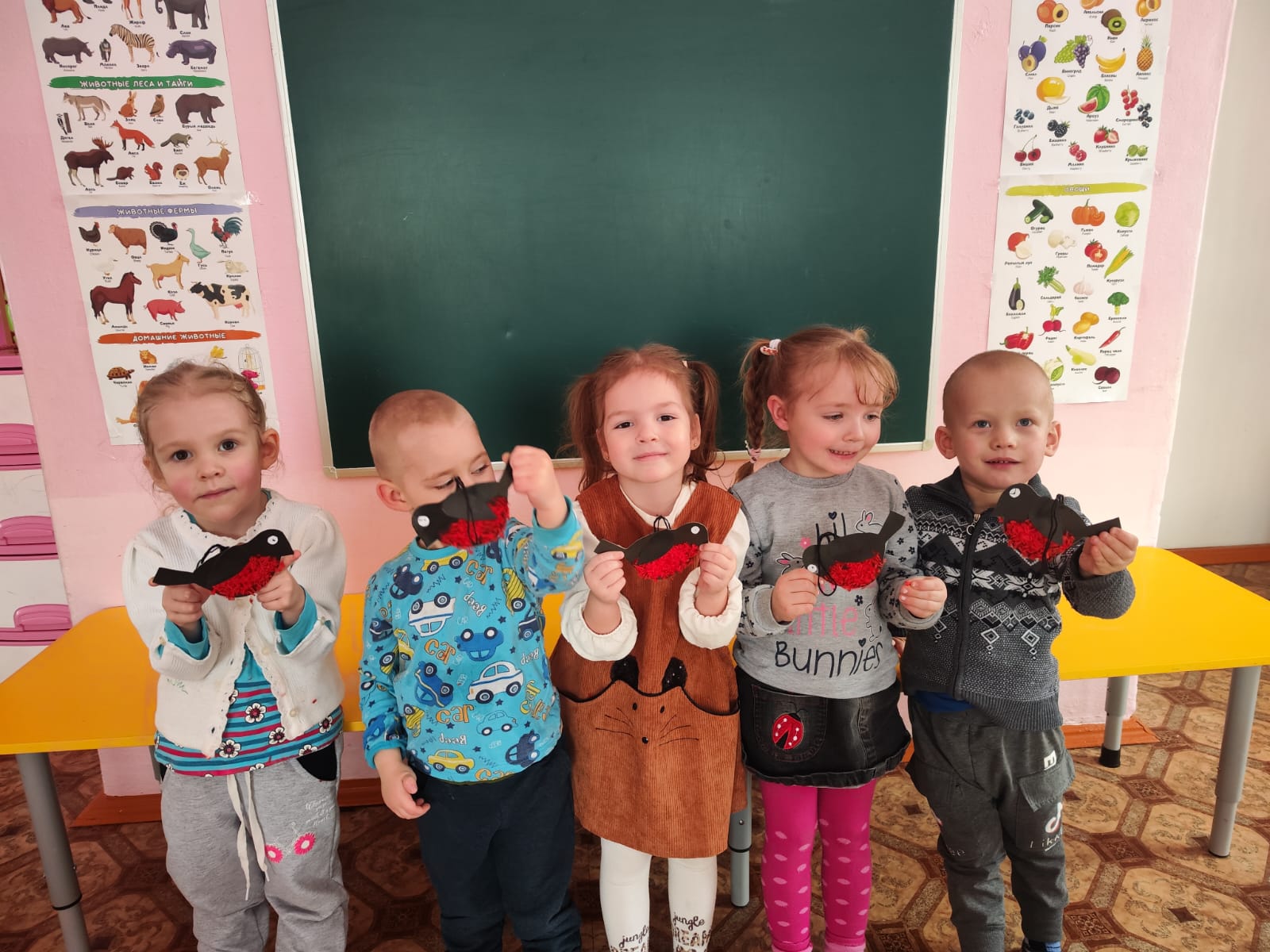 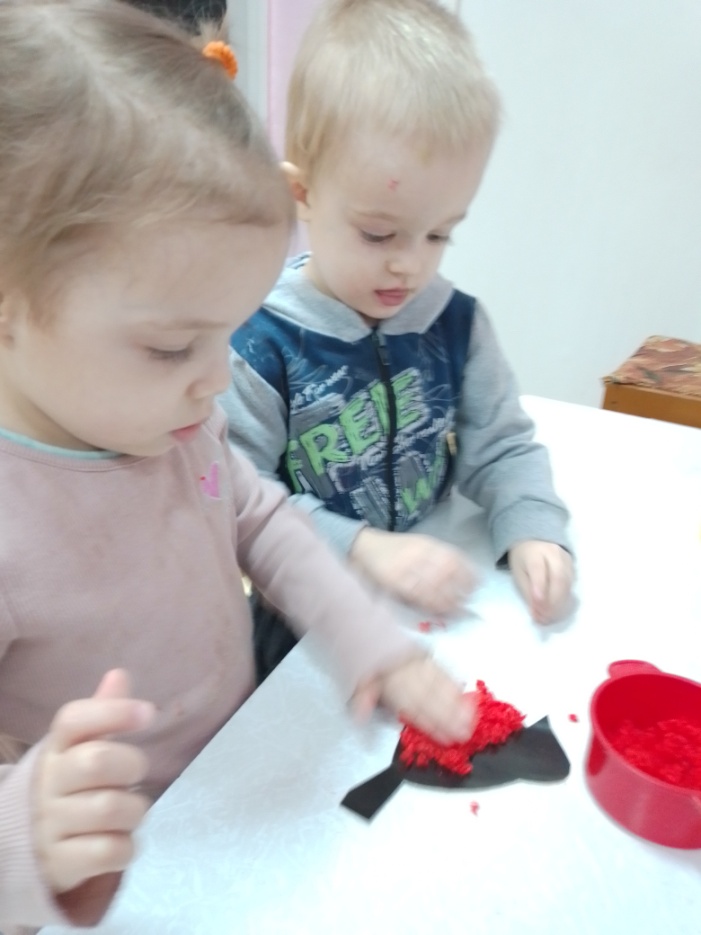 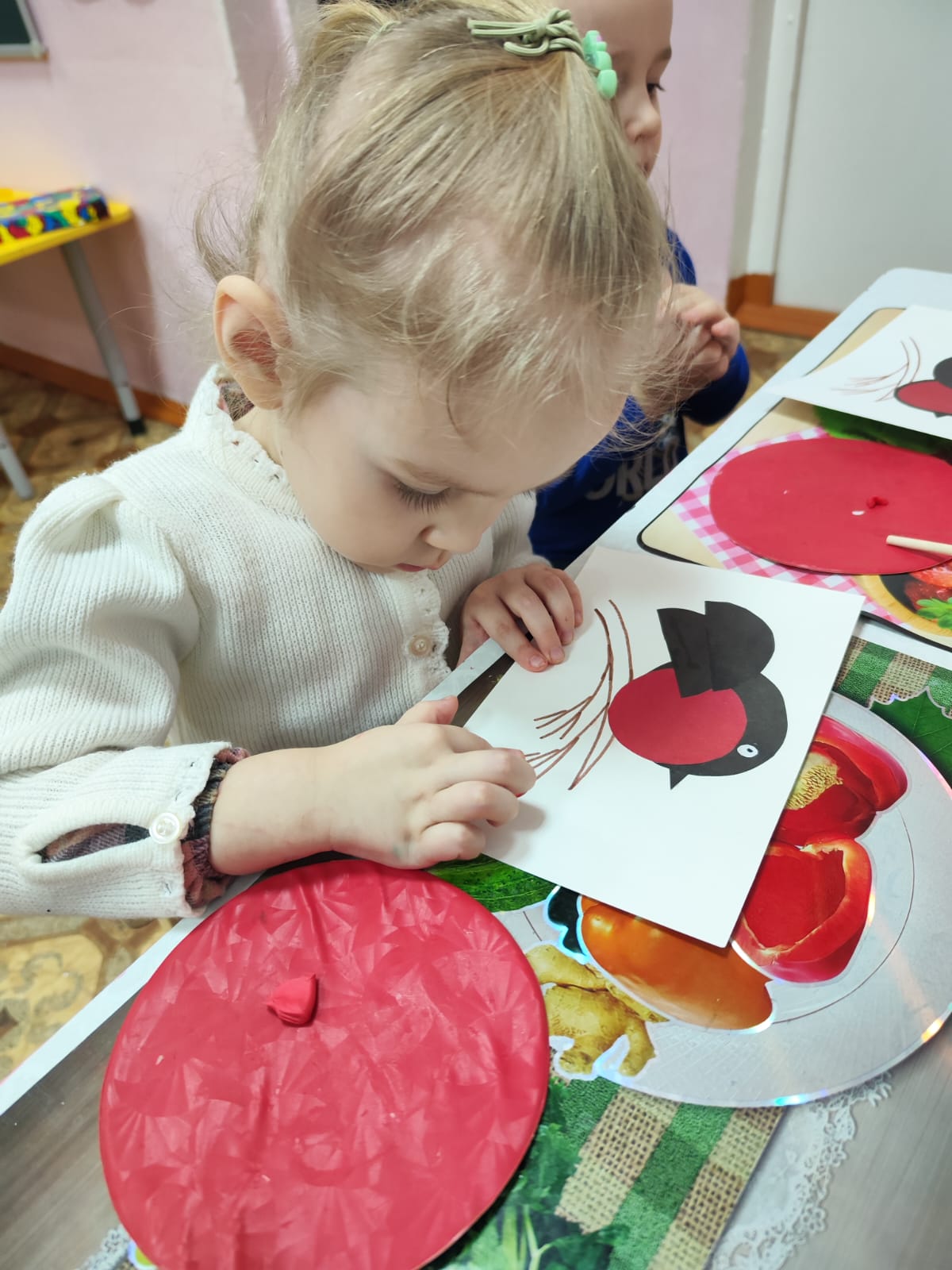 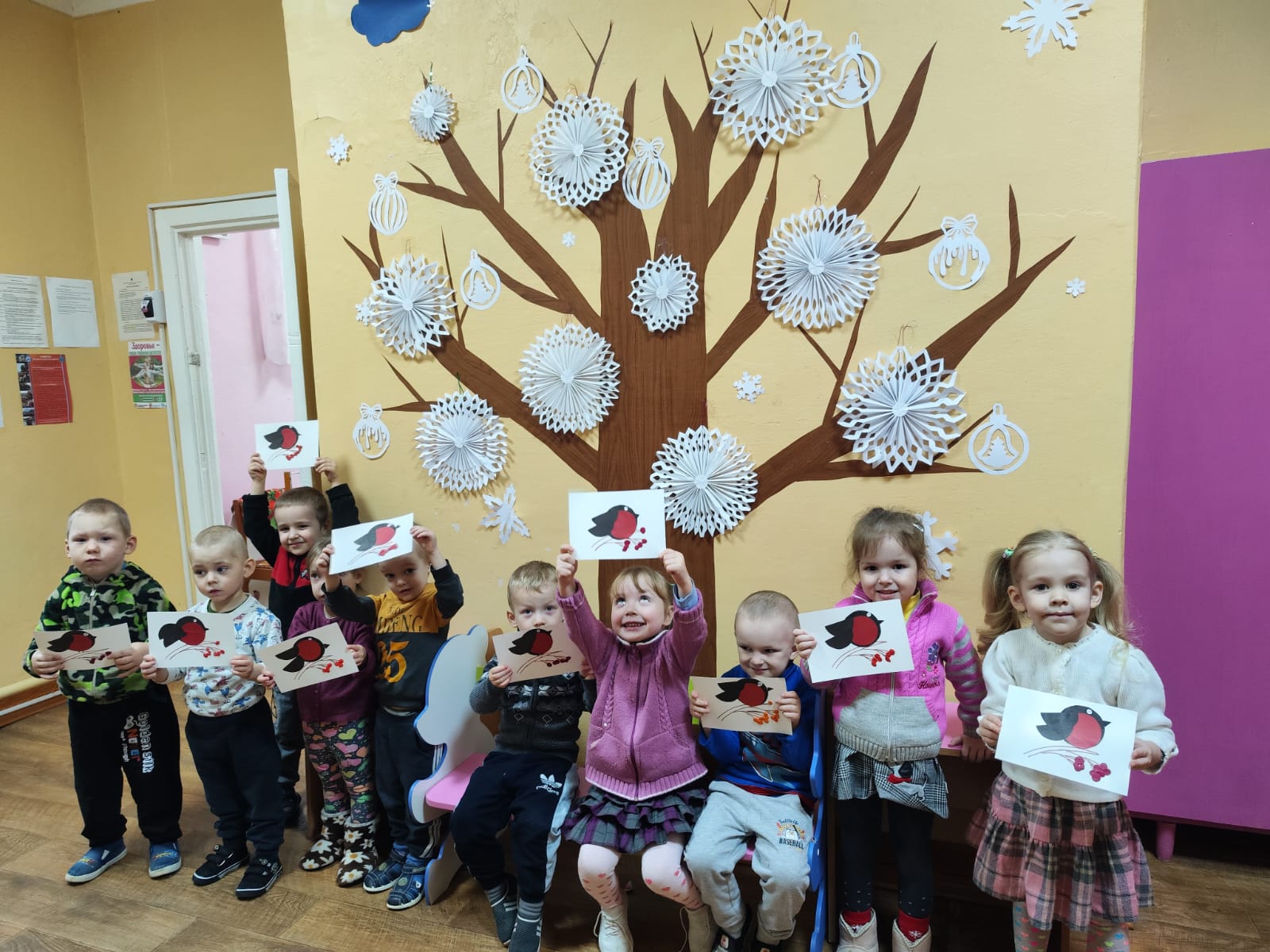 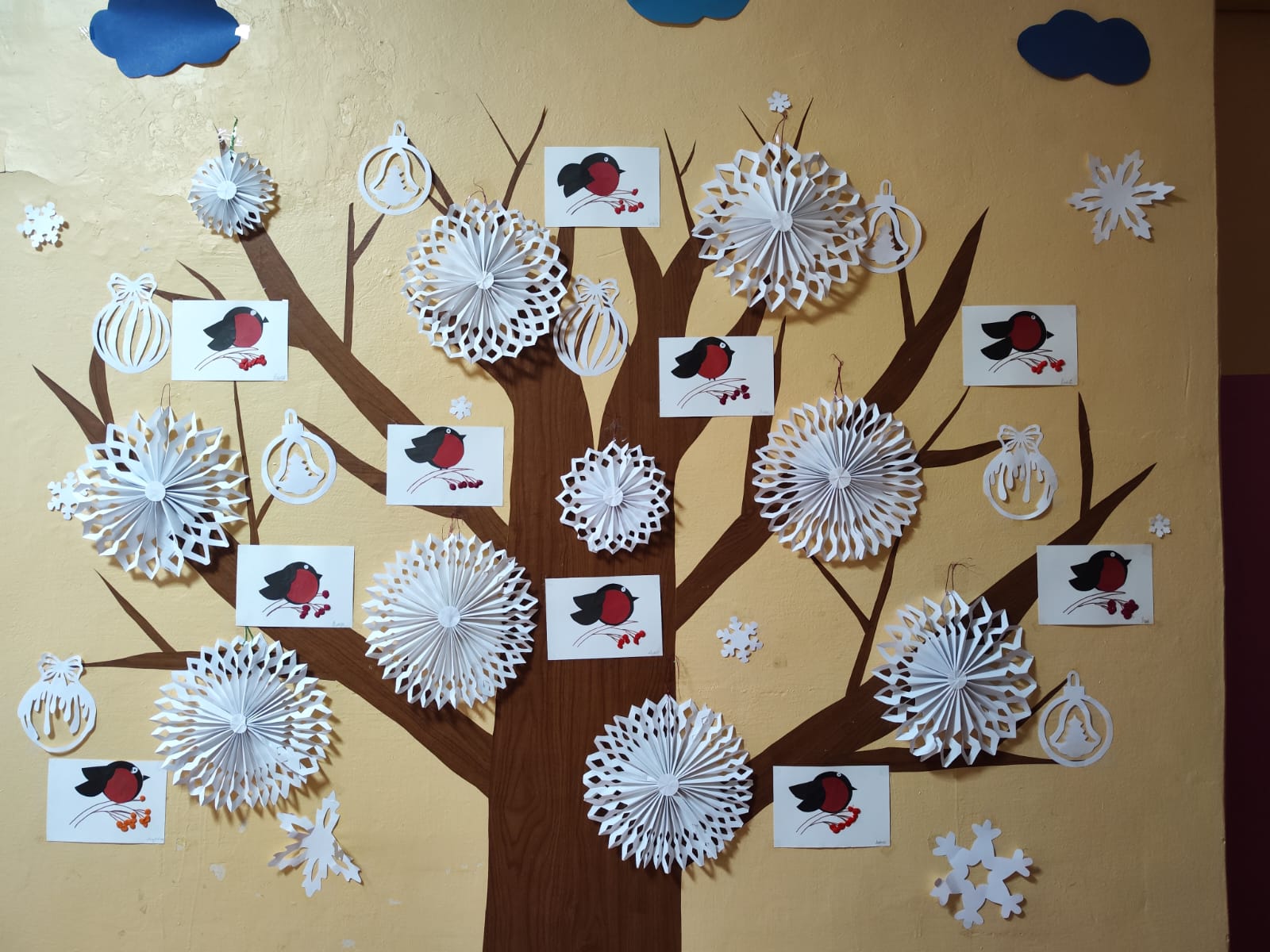 